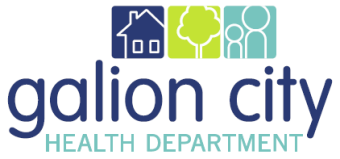 Galion City Board of HealthNursing Division Monthly Report for December 2022COVID-19 Isolation Letter/phone calls A total of 79 new cases of COVID-19 were reported COVID Outbreak Investigations5 Case Reported in a 1-week period at Signature Nursing Home for Staff only. Mitigation was completed via email to Virginia Fry DON at Signature Nursing Home. Communicable Disease4-Flu A confirmed with 0 deaths (1 infant and 3-adults)COVID-19 VaccineWalk-in COVID clinic is scheduled for 12-16-2022 here at GCHD (21 COVID vaccine administered)2 homebound clients seen (2 COVID vaccine administered)COVID vaccine is continuing to be offered to homebound individuals as well as in LTCF as neededCOVID-19 Vaccines continue to be administered at no costCMHRescheduled meetings with Mindy Schwartz due to illness from ODH on January 6th, 9th, 27thImmunizationsA total of 7 children received service from GCHD A total of 47 adults received service from GCHD Flu2 homebound clients were seen ( 2-HD flu vaccine administered)11 vaccines were administered.in GHCD clinic Walking Covid clinic is scheduled for 12-16-2022 (7 flu vaccine administered)TB TestsTotal of 1 TB skin tests were administeredHead ChecksTotal of 1 client received a head check 
LeadNo blood lead screenings were completedFoster Screenings No foster screens were completedSchoolSt. Joseph SchoolNew student Hearing/Vision and shot record review completed. Medication Training completed for staffRespectfully Submitted,Lynn Corwin RN, Director of Nursing 